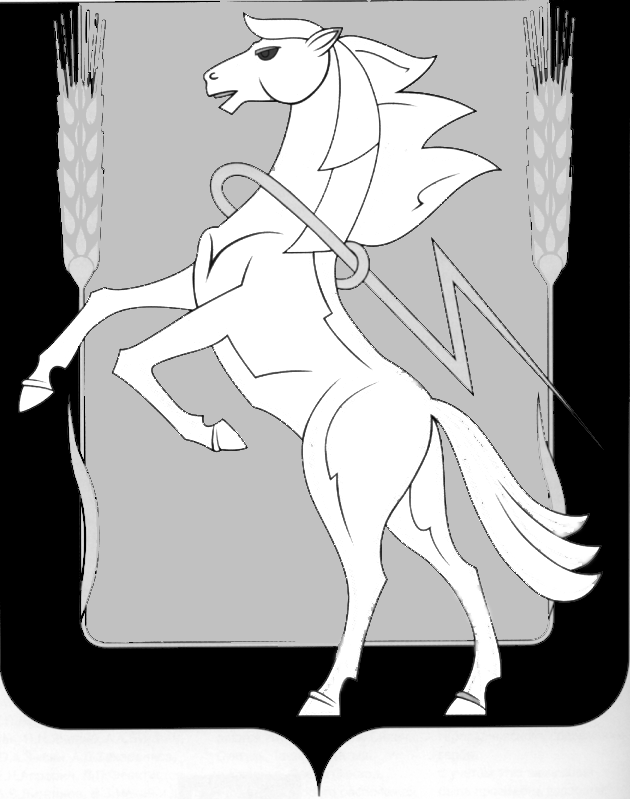 СОБРАНИЕ ДЕПУТАТОВ СОСНОВСКОГО МУНИЦИПАЛЬНОГО РАЙОНАшестого созываРЕШЕНИЕот « 22 » декабря 2021 года № 242О внесении изменений в перечень должностей муниципальной службы в органах местного самоуправления Сосновского     муниципального района, утвержденный Решением Собрания депутатов  Сосновского муниципального района от 18.08.2021г. № 168В соответствии с п. 2 ст. 6 Федерального закона от 02.03.2007г. №25-ФЗ «О муниципальной службе в Российской Федерации», п. 2 ст. 3 Закона Челябинской области от 30.05.2007г. № 144-ЗО «О регулировании муниципальной службы в Челябинской области», Законом Челябинской области от 30.09.2021г. № 428-ЗО «О внесении изменений в некоторые законы Челябинской области», Законом Челябинской области от 30.09.2021г. № 429-ЗО «О внесении изменений в Закон Челябинской области «О некоторых вопросах правового регулирования организации и деятельности Контрольно-счетной палаты Челябинской области и контрольно-счетных органов муниципальных образований Челябинской области» и приложение к Закону Челябинской области «О Реестре должностей муниципальной службы в Челябинской области», Собрание депутатов Сосновского муниципального района шестого созыва РЕШАЕТ:Внести в перечень должностей муниципальной службы в органах местного самоуправления Сосновского муниципального района, утвержденный решением Собрания депутатов Сосновского муниципального района от 18.08.2021 года № 168 следующие изменения:1) в перечне 4 слова «Высшая должность: 1) Председатель Контрольно-счетной палаты» исключить;2) в перечне 4 пункт второй «Главная должность» изложить в новой редакции:«Главная должность:1) Инспектор контрольно-счетной палаты,2) Главный инспектор.» 2.  Направить настоящее Решение Главе Сосновского муниципального района для подписания и опубликования.3. Опубликовать настоящее Решение в информационном бюллетене «Сосновская Нива» и разместить на официальном сайте органов местного самоуправления Сосновского муниципального района www.chelsosna.ru в сети «Интернет». 4.  Настоящее Решение вступает в силу с момента его опубликования.Глава  Сосновского                                              Председатель Собраниямуниципального района                                      депутатов Сосновского                                                                                муниципального района  ___________Е.Г.Ваганов                                      __________Г.М. Шихалёва